       Орыс тілі мен әдебиет әдістемелік бірлестігі  Педагог – зерттеуші -2 Педагог – сарапшы – 1 Педагог – модератор -1Екінші біліктілік санатты мұғалімдер саны – 1Санатсыз - 1Магистр - 1КАДР  ҚҰРАМЫ Бірлестік мүшелері туралы мәлімет2023-2024 оқу жылы Оқушылар жетістігі  (АТӘ)2023-2024 оқу жылы №Тегі, аты, әкесінің атыЛауазымы, аталған лауазымда қай уақыттан бері істейді?Білімі, оқу орны, бітірген жылы, диплом бойыгша мамандығыСанаты, аттестаттаудан өткен жылыМарапаттаулары жылы1.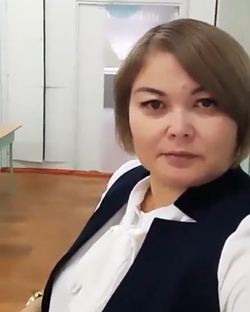 Абжанова Салтанат КенжеболатовнаУчитель русского языка и литературыВысшее, КГУ им.А.Байтурсынова, 2004 гПедагог-эксперт, 2019 гграмоты школы, Гороо 2.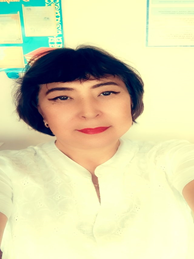 Акишева Дина КамитовнаУчитель русского языка и литературыВысшеег.Алматы, АГУ им.Абая, 1993 гПедагог-модератор, 2021 гграмоты школы, Гороо3.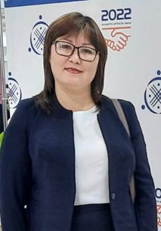 Гимаева Жадра МаратовнаУчитель русского языка и литературыВысшее, КГПИ, 2010 г, бакалавр, магистр Без категории грамоты школы, Гороо 4.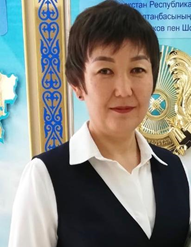 Идрисова Улпан БахтжановнаУчитель русского языка и литературыСреднеспециальное, КПК, 1997 гПедагог-исследователь, 2021 гграмоты школы, Гороо 5.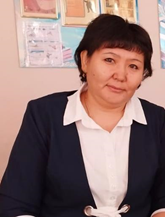 Куватова Касиет ЖиянмурадовнаУчитель русского языка и литературыВысшее,НГПИ, 2001 г2 – 2019 г6.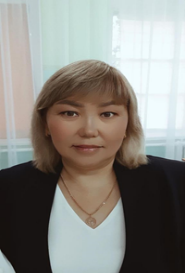 Нурмаганбетова Нургуль МерамгалиевнаУчитель русского языка и литературыВысшее, КГПИ, 2014 г, бакалаврПедагог-исследователь, 2019 гграмоты школы, Гороо №Мұғалімнің аты-жөніТуған жылы,айы,күніБітірген оқу орны,аяқтаған жылы,мамандығы, біліміЕңбек өтіліСанаты, аттестат-таудан өткен жылыМекен-жайы, үй тел.,сот.1Абжанова Салтанат Кенжеболатовна04.051978 гВысшееКГУ им.А.Байтурсынова, 2005 г22,6Педагог-эксперт2019 гул. Сандригайло 65 - 106Акишева Дина Камитовна 28.011972 гВысшее,  г.Алматы, АГУ им.Абая, 1993 г25,1Педагог-модератор2021 гул.Горняков, 84-50Гимаева Жадра Маратовна22.021986 гВысшееКГПИ, 2010г13,111 категория2023 гул. 50 лет Октября,14-30Идрисова Улпан Бахтжановна08.071977 гКПК, 1997 г26Педагог-исследователь2021 гул.Горького, 47-22Куватова Касиет Жиенмурадовна11.091980гВысшееНавоинский пединститут, 2001г14,62 категория 2019 гул. Качарская, 51-40Нурмаганбетова Нургуль Мерамгалиевна29.041975 гВысшееКГПИ, 2014г, бакалавр25,11Педагог-исследователь2019 гул.Франко,30-76№Оқушының аты жөніКонкурс атауы орныДеңгейі жетекшісі1Серикова Сабина Республиканская олимпиада по общеобразовательным предметам среди учащихся 5-6 классов2қалалықГимаева Ж.М.2Бердимуратова Айару Республиканская олимпиада по общеобразовательным предметам среди учащихся 5-6 классов2қалалықКуватова К.Ж.3Бекмахан Акмарал Республиканская олимпиада по общеобразовательным предметам среди учащихся 7-8 классов3қалалықГимаева Ж.М.4Бекмахан Айдана Республиканская олимпиада по общеобразовательным предметам среди учащихся 7-8 классов2қалалықАкишева Д.К.5Сагидуллаев Данияр 9 «А» класс Республиканская олимпиада по общеобразовательным предметам среди учащихся 9-11 классов3қалалықАбжанова С.К.6Бауыржанқызы Аружан 10 «А» класс Республиканская олимпиада по общеобразовательным предметам среди учащихся 9-11 классов2қалалықИдрисова У.Б.7Мухамедиянова Аида 11 «А» класс Республиканская олимпиада по общеобразовательным предметам среди учащихся 9-11 классов3қалалықНурмаганбетова Н.М.Дистанционные олимпиады Дистанционные олимпиады Дистанционные олимпиады Дистанционные олимпиады Дистанционные олимпиады 1Кендебаев Жайнар «Русский медвежонок»1 место халықаралықКуватова К.Ж.2Кенжебаева Аружан«Русский медвежонок»1 место халықаралықКуватова К.Ж.3Сейткерей Салауат «Русский медвежонок»2 место халықаралықКуватова К.Ж.4Ерсаева Аружан Республиканский центр дистанционных олимпиад 2 место республикалықИдрисова У.Б.